腾达（Tenda）AC6 如何设置上网？1、将能上网的网线连接到路由器的WAN口；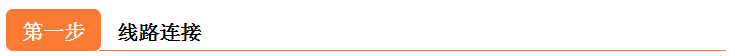 2、电脑通过网线连接到路由器的1、2、3/IPTV任意LAN口，手机或者其他的无线设备连接路由器的无线信号（可在设备的底部贴纸找到路由器的无线名称，出厂状态下是没有密码的）；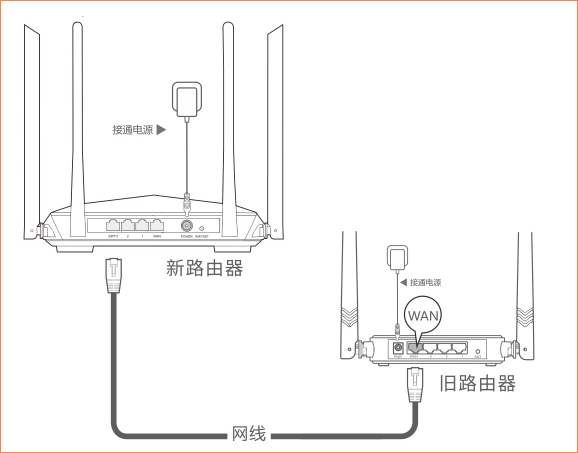 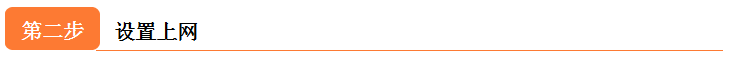 打开浏览器，在地址栏上输入“tendawifi.com”，点击回车或者Enter键，进入路由器管理界面（出厂状态下无登录密码）；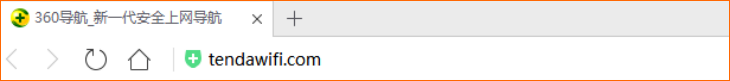 系统会自动检测上网方式情形1：检测上网方式为宽带拨号输入宽带运营商（电信、联通、移动等）提供的宽带账号和宽带密码，设置AC6的无线名称和无线密码，点击“确定”。如果忘记宽带账号密码，可以联系运营商查询。若是不设置无线名称及密码，默认的无线名称为出厂的无线名称，不加密的状态。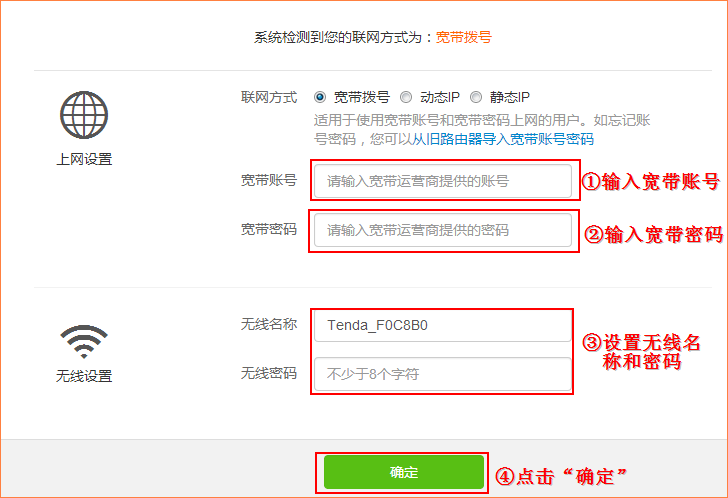 情形2：检测上网方式为动态IP,输入无线名称和无线密码，点击“确定”即可。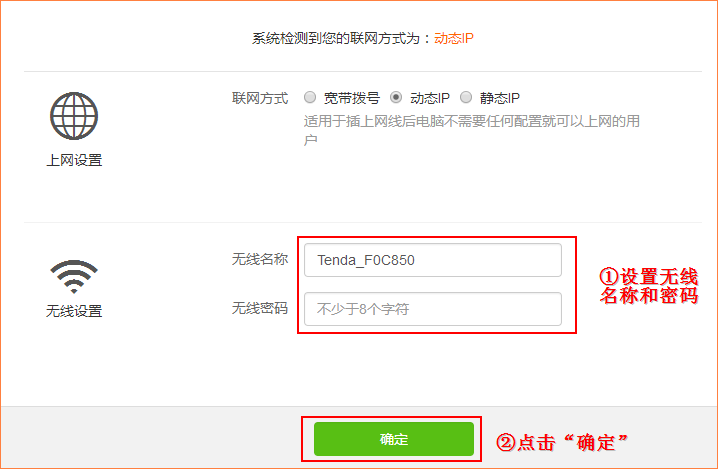 情形3：检测上网方式为静态IP,输入IP地址等上网信息，设置无线名称及无线密码，点击“确定”即可。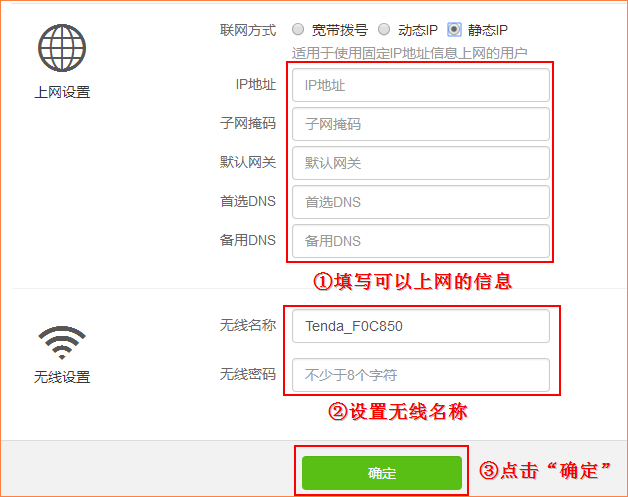 出现如下图所示状态，即代表路由器联网成功，可以开始上网了！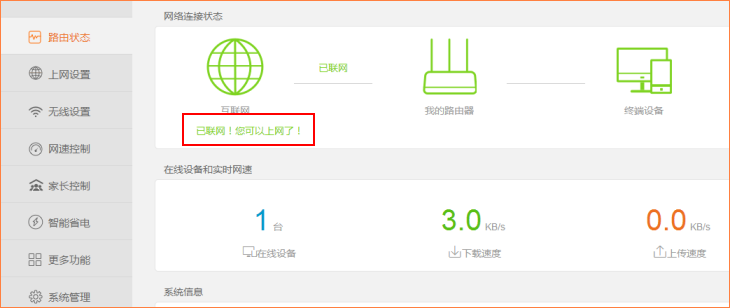 